Bartestree Cross Benefice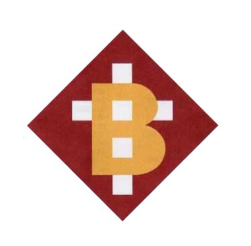 Easter Services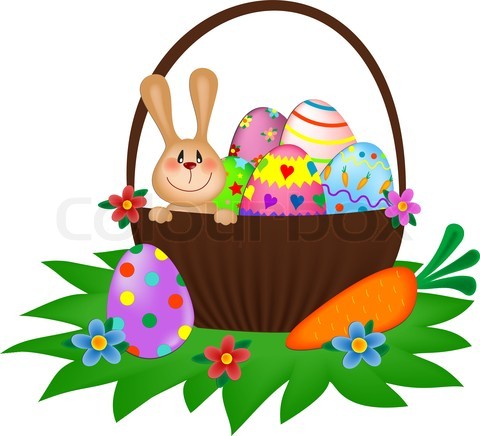 Mothering Sunday 31st March10.00am Group Family Communion LugwardinePalm Sunday 14th April9.30 Family Service Lugwardine9.30am Holy Communion Withington11.00am Morning Prayer   WesthideMaundy Thursday 18th April7.00pm Group Holy Communion WesthideGood Friday 19th April 2.00pm Group GF Service DormingtonEASTER DAY 21st April9.30am Communion Lugwardine9.30am Communion Withington11.00am Family Communion Dormington11.00am Communion Westhide11.15am Holy Communion Weston Beggard followed by Easter Egg Hunt